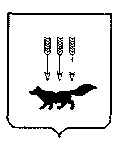 ПОСТАНОВЛЕНИЕАДМИНИСТРАЦИИ городского округа САРАНСКот   «    17   »    апреля     2019 г.                                                   			№ 750Об утверждении документации по межеванию территории третьего микрорайона объекта «Комплексная застройка многоэтажными жилыми домами на участке между ул. Волгоградская и автомобильной дорогой на                  с. Кочкурово (в районе р. Тавла) г. Саранска»Принимая во внимание письмо Акционерного общества «Мордовская ипотечная корпорация» от 20 марта 2019 года № 03-07/939, в соответствии с Федеральным законом от 6 октября 2003 года № 131-ФЗ «Об общих принципах организации местного самоуправления в Российской Федерации», статьями 45, 46 Градостроительного кодекса Российской Федерации, постановлением Главы Администрации городского округа Саранск от 10 мая 2007 года № 981 «Об утверждении документации по проекту планировки территории, расположенной на участке между ул. Волгоградская и автомобильной дорогой на с. Кочкурово (в районе р. Тавла)» (с изменениями, внесенными постановлениями Администрации городского округа Саранск от 20 мая 2013 года № 1229, от 24 сентября 2013 года           № 2517, от 3 марта 2015 года № 692, от 29 февраля 2016 года № 761, от 29 февраля 2016 года № 762, от 8 августа 2016 года № 2406, от 8 августа 2016 года № 2407, от   31 марта 2017 года № 664, от 22 мая 2017 года № 1096, от 22 ноября 2017 года                 № 2658, от 15 декабря 2017 года № 2841, от 7 февраля 2018 года № 259, от 7 февраля 2018 года № 260, от 15 июня 2018 года № 1399, от 14 января 2019 года № 18), постановлением Администрации городского округа Саранск от 15 мая 2017 года             № 1000 «О подготовке документации по межеванию территории третьего микрорайона объекта «Комплексная застройка многоэтажными жилыми домами на участке между ул. Волгоградская и автомобильной дорогой на с. Кочкурово (в районе р. Тавла) г. Саранска», постановлением Главы городского округа Саранск от 31 января 2019 года № 47-ПГ «О вынесении на публичные слушания проекта межевания территории объекта «Комплексная застройка многоэтажными жилыми домами на участке между ул. Волгоградская и автомобильной дорогой на                        с. Кочкурово (в районе реки Тавла) г. Саранска. Проект застройки третьего микрорайона.», с учетом протокола публичных слушаний по проекту межевания территории объекта «Комплексная застройка многоэтажными жилыми домами на участке между ул. Волгоградская и автомобильной дорогой на с. Кочкурово (в районе реки Тавла) г. Саранска. Проект застройки третьего микрорайона.»,   проведенных 27 февраля 2019 года, заключения о результатах публичных слушаний, опубликованного в газете «Вечерний Саранск» от 20 марта 2019 года № 11 (1383), иных прилагаемых документов Администрация городского округа Саранск                        п о с т а н о в л я е т: 1. Утвердить документацию по межеванию территории третьего микрорайона объекта «Комплексная застройка многоэтажными жилыми домами на участке между ул. Волгоградская и автомобильной дорогой на с. Кочкурово (в районе р. Тавла)              г. Саранска» согласно приложению к настоящему постановлению (заказчик –                АО «Мордовская ипотечная корпорация).2. Контроль за исполнением настоящего постановления возложить                               на Заместителя Главы городского округа Саранск – Директора Департамента перспективного развития Администрации городского округа Саранск.       	3. Настоящее постановление вступает в силу со дня его официального опубликования.   Глава  городского округа Саранск				                                 П.Н.Тултаев	                                 			     Приложение  к постановлению Администрации городского округа Саранск от «17» апреля 2019 г. № 750Состав документации по межеванию территории третьего микрорайона объекта «Комплексная застройка многоэтажными жилыми домами на участке между ул. Волгоградская и автомобильной дорогой на с. Кочкурово (в районе р. Тавла)              г. Саранска»   №п/пНаименование документа1.Пояснительная записка2.Графическая часть2.1.Основная часть проекта межевания территории:2.1.1.Схема расположения элемента планировочной структуры М 1:100002.1.2.Чертеж межевания территории М 1:10002.1.3.Схема границ образуемых земельных участков. М 1:10002.2.Материалы по обоснованию проекта межевания территории:2.2.1.Чертеж границ существующих земельных участков. Чертеж границ зон с особыми условиями использования территории. Чертеж местоположения существующих объектов капитального строительства. М 1:1000              